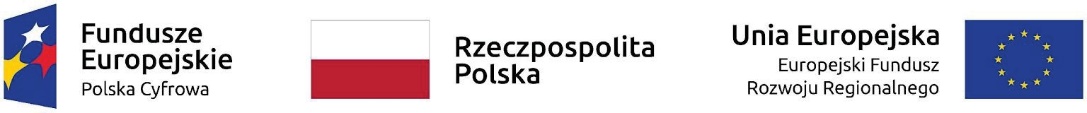 Sfinansowano w ramach reakcji Unii na pandemię COVID-19WA.271.1.2023.AM                                                                                        Włodawa,  dnia 29.03.2023 r.INFORMACJA O WYBORZE NAJKORZYSTNIEJSZEJ OFERTYDotyczy postępowania o udzielenie zamówienia publicznego w trybie podstawowym zgodnie z art. 275 pkt.1 ustawy Pzp, pn.:Dostawa sprzętu informatycznego i oprogramowania związana z realizacją projektu w ramach grantu „Cyfrowa Gmina”Część I – Dostawa sprzętu informatycznego i oprogramowania dla urzęduDziałając na podstawie art. 253 ust. 1 i 2 ustawy z dnia 11 września 2019 r. Prawo zamówień publicznych (Dz. U. z 2022 r. poz. 1710 ze zm.) – dalej ustawa, Zamawiający informuje, że w przedmiotowym postępowaniu prowadzonym przez Gminę Miejską Włodawa, Al. J. Piłsudskiego 41, 22-200 Włodawa, dokonał wyboru najkorzystniejszej oferty.Uzasadnienie prawneZamawiający na podstawie z art. 239 ust. 1 ustawy dokonał wyboru najkorzystniejszej oferty złożonej przez Wykonawcę Login IT Jacek Zimny, ul. Zięby 5, Koteże, 83-200 Starogard Gdański.Uzasadnienie faktyczneOferta wybrana do realizacji zamówienia została złożona w terminie. Spełnia warunki udziału w postępowaniu i wymagania Zamawiającego zawarte w Specyfikacji Warunków Zamówienia (SWZ). Oferta otrzymała najwyższą ilość punktów, tj. 100 według przyjętych w SWZ kryteriów oceny ofert. Oferta została wybrana zgodnie z art. 239 ust. 1 i 2 ustawy na podstawie kryteriów oceny ofert określonych w SWZ.Złożone oferty niepodlegające odrzuceniu w ramach Części I zamówienia otrzymały następującą liczbę punktów przyznaną w każdym kryterium oceny oferty:(-)BURMISTRZ WŁODAWYWIESŁAW MUSZYŃSKINrofertyWykonawca(nazwa i adres)Kryterium 1Cena oferty(brutto)Kryterium 1Waga 60%Przyznana punktacjaKryterium 2„Okres gwarancji na serwer i urządzenie NAS”(miesiące)Kryterium 2Waga 20%Przyznana punktacjaKryterium3 „Okres gwarancji na przełącznik” (miesiące)Kryterium3Waga 10% „Okres gwarancji na przełącznik” (miesiące)Kryterium 4Waga 10%„Okres gwarancji na stacje robocze”(miesiące)Kryterium 4Waga 10%„Okres gwarancji na stacje robocze”Łączna punktacja3Login IT Jacek Zimny, ul. Zięby 5, Koteże, 83-200 Starogard Gdański254 155,88 zł60602060106010100